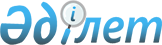 Об утверждении Положения государственного учреждения "Отдел ветеринарии города Сарани"
					
			Утративший силу
			
			
		
					Постановление акимата города Сарани Карагандинской области от 9 апреля 2015 года № 13/11. Зарегистрировано Департаментом юстиции Карагандинской области 22 апреля 2015 года № 3165. Утратило силу постановлением акимата города Сарани Карагандинской области от 29 июня 2016 года N 25/01      Сноска. Утратило силу постановлением акимата города Сарани Карагандинской области от 29.06.2016 N 25/01.

      В соответствии с  Законом Республики Казахстан от 23 января 2001 года "О местном государственном управлении и самоуправлении в Республике Казахстан", акимат города Сарани ПОСТАНОВЛЯЕТ:

      1. Утвердить прилагаемое  Положение государственного учреждения "Отдел ветеринарии города Сарани".

      2. Настоящее постановление вводится в действие со дня первого официального опубликования.

 Положение
государственного учреждения "Отдел ветеринарии
города Сарани"
1. Общие положения      1. Государственное учреждение "Отдел ветеринарии города Сарани" является государственным органом Республики Казахстан, осуществляющим в пределах своей компетенции реализацию единой государственной политики в области ветеринарии, а также контрольно-надзорных функций в области ветеринарии, биологической и пищевой безопасности продукции, подлежащей ветеринарно-санитарному контролю.

      2. Государственное учреждение "Отдел ветеринарии города Сарани" осуществляет свою деятельность в соответствии с  Конституцией и законами Республики Казахстан, актами Президента и Правительства Республики Казахстан, иными нормативными правовыми актами, а также настоящим Положением.

      3. Государственное учреждение "Отдел ветеринарии города Сарани" является юридическим лицом, в организационно-правовой форме государственного учреждения, имеет печати и штампы со своим наименованием на государственном языке, бланки установленного образца, в соответствии с законодательством Республики Казахстан счета в органах казначейства.

      4. Государственное учреждение "Отдел ветеринарии города Сарани" вступает в гражданско-правовые отношения от собственного имени.

      5. Государственное учреждение "Отдел ветеринарии города Сарани" имеет право выступать стороной гражданско-правовых отношений от имени государства, если оно уполномочено на это в соответствии с законодательством.

      6. Государственное учреждение "Отдел ветеринарии города Сарани" по вопросам своей компетенции в установленном законодательством порядке принимает решения, оформляемые приказами руководителя и другими актами, предусмотренными законодательством Республики Казахстан.

      7. Структура и лимит штатной численности государственного учреждения "Отдел ветеринарии города Сарани" утверждаются в соответствии с действующим законодательством.

      8. Местонахождение юридического лица:

      Республика Казахстан, 101200, город Сарань, улица Жамбыла, дом 71 А.

      9. Полное наименование государственного органа:

      на государственном языке – "Саран қаласының ветеринария бөлімі" мемлекеттік мекемесі;

      на русском языке – государственное учреждение "Отдел ветеринарии города Сарани".

      10. Настоящее положение является учредительным документом государственного учреждения "Отдел ветеринарии города Сарани".

      11. Финансирование деятельности государственного учреждения "Отдел ветеринарии города Сарани" осуществляется из местного бюджета.

      12. Государственному учреждению "Отдел ветеринарии города Сарани" запрещается вступать в договорные отношения с субъектами предпринимательства на предмет выполнения обязанностей, являющихся функциями государственного учреждения "Отдел ветеринарии города Сарани".

      Если государственному учреждению "Отдел ветеринарии города Сарани" законодательными актами предоставлено право осуществлять приносящую доходы деятельность, то доходы, полученные от такой деятельности, направляются в доход государственного бюджета.

 2. Миссия, основные задачи, функции, права и обязанности государственного органа      13. Миссией государственного учреждения "Отдел ветеринарии города Сарани" является формирование и реализация государственной политики в области ветеринарии, в целях обеспечения эпизоотического благополучия региона по особо опасным заболеваниям животных и безопасности пищевой продукции.

      14. Задачи:

      1) охрана здоровья населения от болезней, общих для животных и человека, обеспечение ветеринарно-санитарной безопасности;

      2) осуществление иных задач, возложенных законодательством.

      15. Функции:

      1) внесение в местный представительный орган области для утверждения правил содержания животных, правил содержания и выгула собак и кошек, правил отлова и уничтожения бродячих собак и кошек, предложений по установлению границ санитарных зон содержания животных;

      2) организация отлова и уничтожения бродячих собак и кошек;

      3) организация строительства скотомогильников (биотермических ям) и обеспечение их содержания в соответствии с ветеринарными (ветеринарно-санитарными) требованиями;

      4) организация и обеспечение предоставления заинтересованным лицам информации о проводимых ветеринарных мероприятиях;

      5) организация и проведение просветительной работы среди населения по вопросам ветеринарии;

      6) организация государственных комиссий по приему в эксплуатацию объектов производства, осуществляющих выращивание животных, заготовку (убой), хранение, переработку и реализацию животных, продукции и сырья животного происхождения, а также организаций по производству, хранению и реализации ветеринарных препаратов, кормов и кормовых добавок; 

      7) обезвреживание (обеззараживание) и переработка без изъятия животных, продукции и сырья животного происхождения, представляющих опасность для здоровья животных и человека;

      8) возмещение владельцам стоимости обезвреженных (обеззараженных) и переработанных без изъятия животных, продукции и сырья животного происхождения, представляющих опасность для здоровья животных и человека;

      9) подготовка решений об установлении карантина или ограничительных мероприятий по представлению главного государственного ветеринарно-санитарного инспектора соответствующей территории в случае возникновения заразных болезней животных на территории района (города областного значения); 

      10) подготовка решений о снятии ограничительных мероприятий или карантина по представлению главного государственного ветеринарно-санитарного инспектора соответствующей территории после проведения комплекса ветеринарных мероприятий по ликвидации очагов заразных болезней животных на территории района (города областного значения); 

      11) подготовка списка государственных ветеринарных врачей, имеющих право выдачи ветеринарно-санитарного заключения на объекты государственного ветеринарно-санитарного контроля и надзора;

      12) организация и осуществление государственного ветеринарно-санитарного контроля и надзора за соблюдением физическими и юридическими лицами законодательства Республики Казахстан в области ветеринарии в пределах соответствующей административно-территориальной единицы;

      13) проведение обследования эпизоотических очагов в случае их возникновения;

      14) выдача акта эпизоотологического обследования;

      15) осуществление государственного ветеринарно-санитарного контроля и надзора на предмет соблюдения требований законодательства Республики Казахстан в области ветеринарии:

      на объектах внутренней торговли;

      на объектах производства, осуществляющих выращивание животных, заготовку (убой), хранение, переработку и реализацию животных, продукции и сырья животного происхождения, а также в организациях по хранению и реализации ветеринарных препаратов, кормов и кормовых добавок (за исключением связанных с импортом и экспортом);

      у лиц, осуществляющих предпринимательскую деятельность в области ветеринарии за исключением производства ветеринарных препаратов;

      при транспортировке (перемещении), погрузке, выгрузке перемещаемых (перевозимых) объектов в пределах соответствующей административно-территориальной единицы, за исключением их экспорта (импорта) и транзита;

      на всех видах транспортных средств, по всем видам тары, упаковочных материалов, которые могут быть факторами передачи возбудителей болезней животных, за исключением экспорта (импорта) и транзита;

      на скотопрогонных трассах, маршрутах, территориях пастбищ и водопоя животных, по которым проходят маршруты транспортировки (перемещения);

      на территориях, в производственных помещениях и за деятельностью физических и юридических лиц, выращивающих, хранящих, перерабатывающих, реализующих или использующих перемещаемые (перевозимые) объекты, за исключением экспорта (импорта) и транзита;

      16) осуществление государственного ветеринарно-санитарного контроля и надзора за соблюдением зоогигиенических и ветеринарных (ветеринарно-санитарных) требований при размещении, строительстве, реконструкции и вводе в эксплуатацию скотомогильников (биотермических ям), объектов государственного ветеринарно-санитарного контроля и надзора, связанных с содержанием, разведением, использованием, производством, заготовкой (убоем), хранением, переработкой и реализацией, а также при транспортировке (перемещении) перемещаемых (перевозимых) объектов;

      17) составление акта государственного ветеринарно-санитарного контроля и надзора в отношении физических и юридических лиц;

      18) организация проведения ветеринарных мероприятий по энзоотическим болезням животных на территории соответствующей административно-территориальной единицы; 

      19) организация проведения ветеринарных мероприятий по профилактике, отбору проб биологического материала и доставке их для диагностики особо опасных болезней животных по перечню, утверждаемому уполномоченным органом, а также других болезней животных;

      20) организация проведения мероприятий по идентификации сельскохозяйственных животных, ведению базы данных по идентификации сельскохозяйственных животных;

      21) определение потребности в изделиях (средствах) и атрибутах для проведения идентификации сельскохозяйственных животных и передача информации в местный исполнительный орган области;

      22) свод, анализ ветеринарного учета и отчетности и их представление в местный исполнительный орган области;

      23) внесение предложений в местный исполнительный орган города по ветеринарным мероприятиям по профилактике заразных и незаразных болезней животных;

      24) внесение предложений в местный исполнительный орган города по перечню энзоотических болезней животных, профилактика и диагностика которых осуществляются за счет бюджетных средств;

      25) организация хранения ветеринарных препаратов, приобретенных за счет бюджетных средств, за исключением республиканского запаса ветеринарных препаратов; 

      26) внесение предложений в местный исполнительный орган города о ветеринарных мероприятиях по обеспечению ветеринарно-санитарной безопасности на территории соответствующей административно-территориальной единицы;

      27) организация санитарного убоя больных животных;

      28) прием уведомлений от физических и юридических лиц о начале или прекращении осуществления предпринимательской деятельности в области ветеринарии, а также ведение государственного электронного реестра разрешений и уведомлений в соответствии с  Законом Республики Казахстан от 16 мая 2014 года "О разрешениях и уведомлениях";

      29) осуществление иных функций, установленных законодательством Республики Казахстан.

      16. Права и обязанности:

      1) запрашивать и получать в установленном порядке от государственных органов и должностных лиц, иных организаций информацию, необходимые документы для выполнения своих функций;

      2) беспрепятственно посещать (по предъявлении служебного удостоверения) в порядке, установленном законодательством Республики Казахстан объекты государственного ветеринарно-санитарного контроля и надзора с целью проверки выполнения норм законодательства Республики Казахстан в области ветеринарии, а также получения информации о деятельности физических и юридических лиц в области ветеринарии; 

      3) проводить отбор проб объектов государственного ветеринарно-санитарного контроля и надзора для их диагностики или ветеринарно-санитарной экспертизы с уведомлением заинтересованных лиц о сроках проведения их исследования;

      4) проводить государственный ветеринарно-санитарный контроль и надзор;

      5) издавать акты в пределах полномочий;

      6) при выявлении на территориях ветеринарно-санитарного благополучия, а также в неблагополучных пунктах перемещаемых (перевозимых) объектов, представляющих опасность для здоровья животных и человека, изымать и уничтожать в порядке, установленном законодательством Республики Казахстан, принимать участие в организации их обезвреживания (обеззараживания) или переработки, а также сообщать об указанных фактах в уполномоченный государственный орган в области здравоохранения;

      7) предъявлять иски в суд в случае нарушения законодательства Республики Казахстан в области ветеринарии;

      8) пользоваться иными правами, предоставленными действующим законодательством Республики Казахстан.

 3. Организация деятельности государственного органа      17. Руководство государственного учреждения "Отдел ветеринарии города Сарани" осуществляется первым руководителем, который несет персональную ответственность за выполнение возложенных на государственное учреждение "Отдел ветеринарии города Сарани" задач и осуществление им своих функций.

      18. Первый руководитель государственного учреждения "Отдел ветеринарии города Сарани" назначается на должность и освобождается от должности акимом города Сарани.

      19. Полномочия первого руководителя государственного учреждения "Отдел ветеринарии города Сарани":

      1) в пределах своей компетенции издает приказы, инструкции и дает указания, обязательные для исполнения всеми подразделениями государственного учреждения "Отдел ветеринарии города Сарани", заключает договора;

      2) утверждает Положения о структурных подразделениях государственного учреждения "Отдел ветеринарии города Сарани";

      3) назначает на должность и освобождает от должности работников государственного учреждения "Отдел ветеринарии города Сарани", определяет их круг обязанностей и полномочий;

      4) в установленном законодательством порядке налагает дисциплинарные взыскания на сотрудников государственного учреждения "Отдел ветеринарии города Сарани";

      5) представляет государственное учреждение "Отдел ветеринарии города Сарани" во всех органах и организациях в соответствии с действующим законодательством;

      6) в пределах своей компетенции обеспечивает исполнение требований антикоррупционного законодательства и несет за это персональную ответственность;

      7) организует и осуществляет контроль над ходом исполнения документов;

      8) осуществляет иные полномочия в соответствии с действующим законодательством.

      Исполнение полномочий первого руководителя государственного учреждения "Отдел ветеринарии города Сарани" в период его отсутствия осуществляется лицом, его замещающим в соответствии с действующим законодательством.

 4. Имущество государственного органа      20. Государственное учреждение "Отдел ветеринарии города Сарани" может иметь на праве оперативного управления обособленное имущество в случаях, предусмотренных законодательством.

      Имущество государственного учреждения "Отдел ветеринарии города Сарани" формируется за счет имущества, переданного ему собственником, а также имущества (включая денежные доходы), приобретенного в результате собственной деятельности и иных источников, не запрещенных законодательством Республики Казахстан.

      21. Имущество, закрепленное за государственным учреждением "Отдел ветеринарии города Сарани", относится к коммунальной собственности.

      22. Государственное учреждение "Отдел ветеринарии города Сарани" не вправе самостоятельно отчуждать или иным способом распоряжаться закрепленным за ним имуществом и имуществом, приобретенным за счет средств, выданных ему по плану финансирования, если иное не установлено законодательством.

 5. Реорганизация и упразднение государственного органа      23. Реорганизация и упразднение государственного учреждения "Отдел ветеринарии города Сарани" осуществляется в соответствии с законодательством Республики Казахстан.


					© 2012. РГП на ПХВ «Институт законодательства и правовой информации Республики Казахстан» Министерства юстиции Республики Казахстан
				Аким города Сарани

А. Шкарупа

Утверждено

постановлением акимата

города Сарани

от 09 апреля 2015 года № 13/11

